Email completed form to support@nvoq.comPlease put an X in the box to the left to acknowledge this estimate and authorize beginning this work. Date:_________ Signature*: ______________________Please put an X in the box to the left to ACCEPT** the work delivered and authorize invoicing for payment.Date:_________ Signature*: ______________________If you do NOT ACCEPT this shortcut, please explain the changes that need to be made in the box below:*The person(s) signing this Work Order on AT&T’s behalf is duly authorized and empowered to approve this Work Order and to authorize nVoq or an approved subcontractor to perform the services.**Acceptance Process:  The Deliverables and all portions thereof ("Deliverables") shall be verified by Customer for conformity with the Work Order and all appropriate corrections as a result of such verification shall be made, prior to final delivery to Customer.  Upon receipt of a Deliverable, Customer shall have a period of five (5) business days or such longer periods as may be agreed to in writing by both Parties (the “Acceptance Period”) within which to test the item for substantial conformity to the Work Order and to notify nVoq in writing of its acceptance or rejection.  If Deliverable is rejected by Customer, Customer shall provide a detailed explanation of the reason for rejection and recommend corrective action.  If Customer has not given notice of rejection within the Acceptance Period, the Deliverable will be deemed to be accepted.Shortcut Change & New Request Form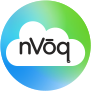 Shortcut Change & New Request FormRequest Date:Project Number (Freshdesk ID):nVoq Tenant Name:Group Name:Requested by (Name and  Date):Shortcut Name:Purpose of request?If existing, where is the shortcut now? (test, personal, group)What Type of shortcut is this?
(HTML, Template, Keyboard, or Workflow/AutoIt) Does this shortcut have any Parent or Child relationships?
 (list names of Parent and/or Child shortcuts)To what group(s) should the shortcut be deployed? Describe the new shortcut or the updates needed:Paste Image(s)/Screenshot(s) with Arrows/Brief Explanation:Estimated Hours to complete the Work:(1-2 hours, 3-4 hours, or 5+ hours)Estimated Cost for Shortcut:Actual Hours needed complete the Work:Actual Cost for Shortcut: